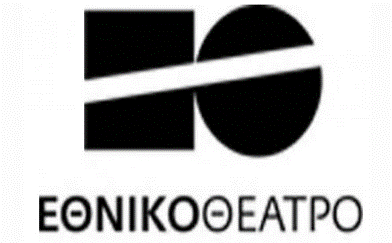 Αθήνα, 26/2/2021ΑΝΑΚΟΙΝΩΣΗΣε συνέχεια της εγκυκλίου με στοιχεία Φ.1/ΣΔ/135075/Δ7 το Εθνικό Θέατρο ευχαριστεί τα σχολεία και τους εκπροσώπους τους για την συμμετοχή τους στη διαδικασία επιλογής και ανακοινώνει τις 20 Σχολικές Μονάδες των 8 Περιφερειών που επιλέχθηκαν να συμμετάσχουν στο Πρόγραμμα «ΤΟ ΘΕΑΤΡΟ ΣΤΟ ΝΕΟ ΣΧΟΛΕΙΟ» στο πλαίσιο του Επιχειρησιακού Προγράμματος «Ανάπτυξη Ανθρώπινου Δυναμικού, Εκπαίδευση και Δια Βίου Μάθηση 2014-2020» (ΕΣΠΑ) για τη σχολική χρονιά 2020-2021. Σημειώνουμε ότι η συνέχιση του Προγράμματος για την επόμενη σχολική χρονιά θα δώσει νέες ευκαιρίες καθώς και τη δυνατότητα στις Σχολικές Μονάδες που συμμετείχαν φέτος στη διαδικασία επιλογής να ανανεώσουν το ενδιαφέρον τους σε επόμενες προσκλήσεις. 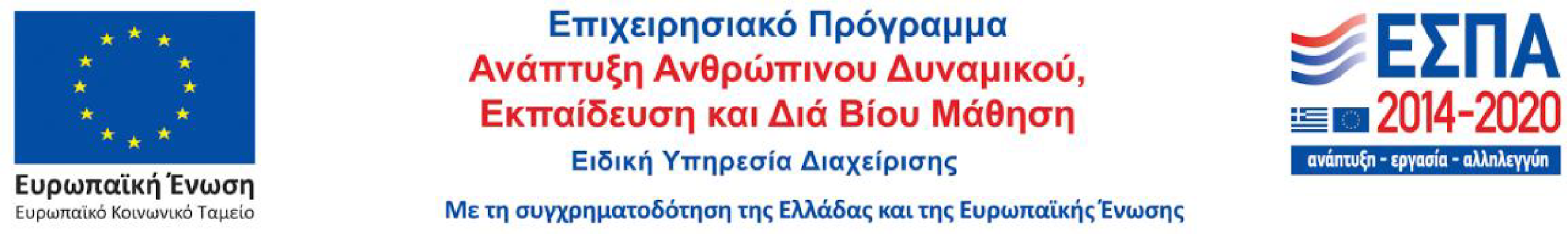 ΠΕΡΙΦΕΡΕΙΑΣΧΟΛΙΚΗ ΜΟΝΑΔΑΑΤΤΙΚΗ ΖΑΝΝΕΙΟ ΠΡΟΤΥΠΟ ΓΕΛ ΠΕΙΡΑΙΑ1ο ΗΜΕΡΗΣΙΟ ΓΕΝΙΚΟ ΛΥΚΕΙΟ ΑΣΠΡΟΠΥΡΓΟΥ7ο ΓΥΜΝΑΣΙΟ ΑΜΑΡΟΥΣΙΟΥΠΡΟΤΥΠΟ ΓΥΜΝΑΣΙΟ ΙΩΝΙΔΕΙΟΥ ΣΧΟΛΗΣ ΠΕΙΡΑΙΑ16ο ΓΥΜΝΑΣΙΟ ΠΕΡΙΣΤΕΡΙΟΥΕΝΕΓΥΛ ΩΡΩΠΟΥΣΤΕΡΕΑ ΕΛΛΑΔΑΓΥΜΝΑΣΙΟ ΛΟΥΤΡΩΝ ΑΙΔΗΨΟΥΓΥΜΝΑΣΙΟ ΔΥΤΙΚΗΣ ΦΡΑΓΚΙΣΤΑΣΓΥΜΝΑΣΙΟ ΜΩΛΟΥΜΟΥΣΙΚΟ ΣΧΟΛΕΙΟ ΛΑΜΙΑΣΔΥΤΙΚΗ ΕΛΛΑΔΑ 1ο ΕΣΠΕΡΙΝΟ ΓΥΜΝΑΣΙΟ ΠΑΤΡΑΣ1ο ΓΥΜΝΑΣΙΟ ΠΥΡΓΟΥΕΝΕΕΓΥΛ ΠΑΤΡΑΣ3ο ΓΥΜΝΑΣΙΟ ΠΥΡΓΟΥΠΕΛΟΠΟΝΝΗΣΟΣΕΕΕΕΚ  ΚΑΛΑΜΑΤΑΣΝΟΤΙΟ ΑΙΓΑΙΟΜΟΥΣΙΚΟ ΣΧΟΛΕΙΟ ΡΟΔΟΥΓΥΜΝΑΣΙΟ ΜΕΣΑΡΙΑΣ ΘΗΡΑΣΒΟΡΕΙΟ ΑΙΓΑΙΟΓΕΝΙΚΟ ΛΥΚΕΙΟ ΒΡΟΝΤΑΔΟΥ ΧΙΟΥΚΡΗΤΗ3ο ΓΥΜΝΑΣΙΟ ΗΡΑΚΛΕΙΟΥ ΚΡΗΤΗΣΠΕΙΡΑΜΑΤΙΚΟ ΛΥΚΕΙΟ ΠΑΝΕΠΙΣΤΗΜΙΟΥ ΚΡΗΤΗΣ